Answer Sheet – Design Question 9        	                 (2018 Paper)            Packaging for a Range of Bathroom ProductsCandidates may answer any specification point in either graphical form or by annotation. No marks are awarded for the quality of graphical communication. have a nature theme (1) e.g. plants / fruit / water hold three bottles (1) e.g. side by side in a row / tube / triangle / use of dimensions keep the bottles upright (1) e.g. formed insert / holes / support structure allow the fronts of the three bottles to be seen (1) e.g. large surface area / visible from different faces / windows / cut outs be able to be displayed in a shop (1) e.g. stackable / hung on a cord / euro-slots allow the bottles to be removed easily from the packaging (1) e.g. opening flap / holes / slide out tray / lift off lid be produced from materials that are recyclable (1) e.g. folding box board / HIPS / pine / aluminium / acrylic be manufactured using processes suitable for batch production (1) e.g. die cutting / vacuum forming / gluing / pressing / named printing process Examiners Report Comment on Question:Many candidates achieved between 6 and 8 marks for at least one of their designs. Some of the better candidates showed how each specification was answered by numbering the responses on their design, often supporting these with annotations that provided fuller details of how the design(s) met the specification point. This is good practice and candidates are encouraged to take this approach. Many candidates were able to gain 6 marks immediately on this question; however, there were many repeated responses between design 1 and 2. Almost all candidates produced ideas that were capable of holding the three bottles. Different approaches were required for each idea; therefore, a linear arrangement could not be repeated and gain credit for both designs. Some candidates did not show clear methods to keep the bottles upright, whilst others did not indicate how the packaging could be opened. In some cases, it was clear from annotations that the dimensions of the package would contain the bottles securely. In general, candidates showed a wide range of understanding of appropriate materials and processes; however, in some cases it appeared that candidates were not thinking through their choices and combining inappropriate materials and processes. As the question was quite open the range of processes allowable included both commercial production and printing methods such as flexography, lithography and injection moulding as well as processes typically available in school, which meant many candidates achieved the marks awardable for bullet point 8. The higher marked responses tended to include a 3D pictorial sketch of the packaging, supported by further sketches or annotations to explain how each of the specification points had been met.Question take from Pearson Edexcel GCSE In Design & Technology (5GR02) Paper 01 Unit 2: Knowledge and Understanding of Graphic Products – 2018Example of candidate response: 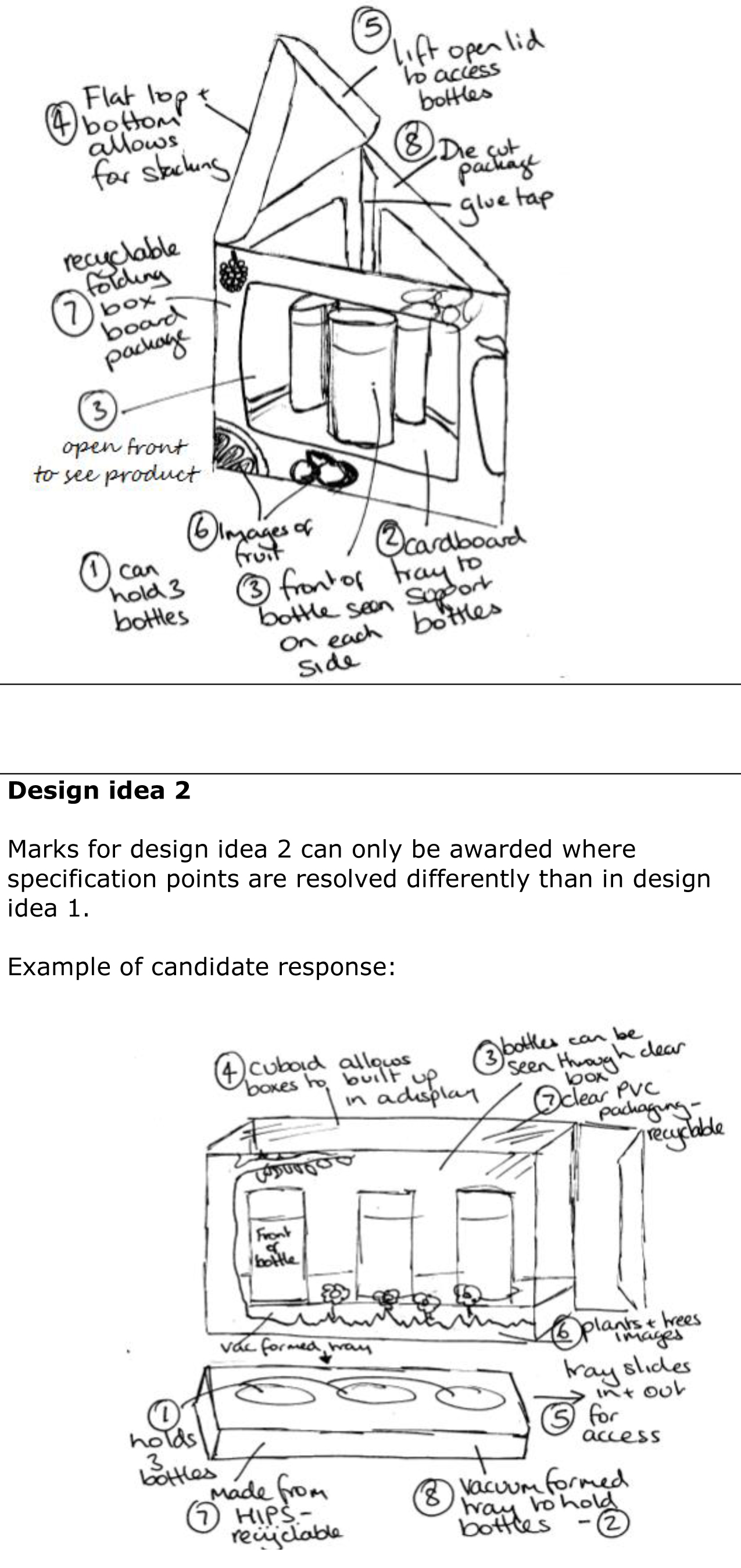 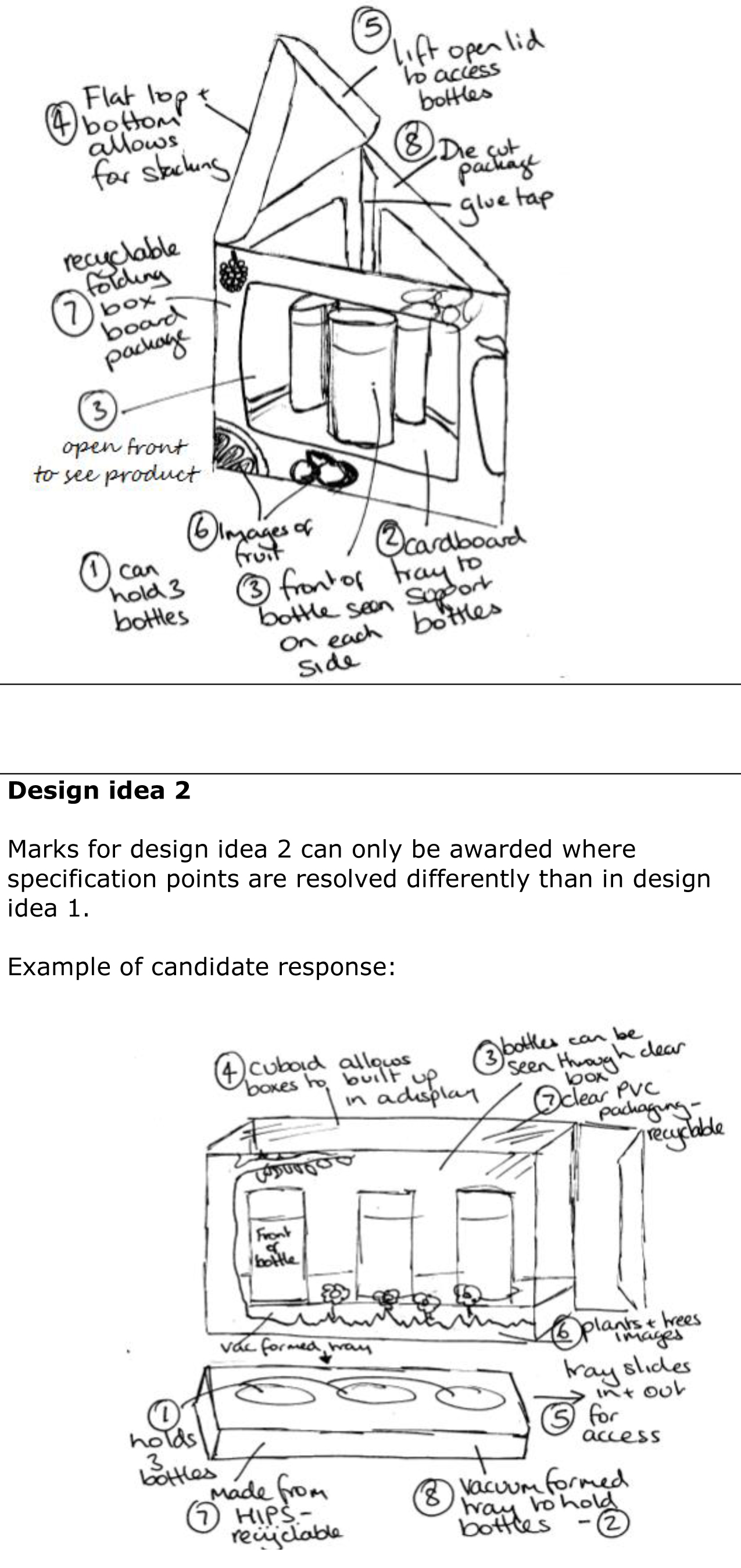 